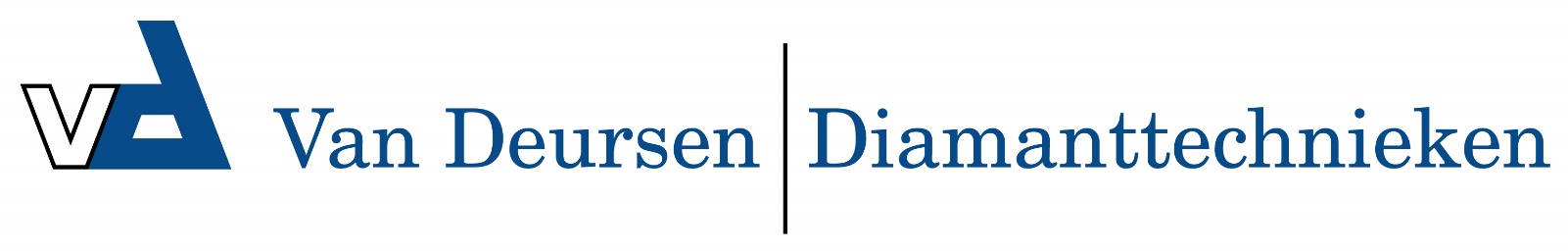 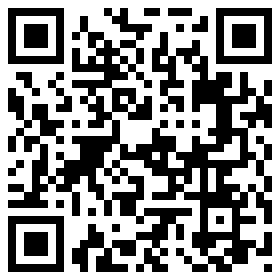 2048000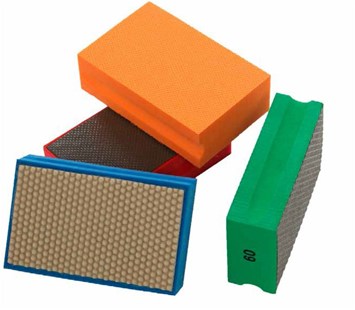 Handpad:
Kleurgecodeerd schuimToepassing:
Handschuren- en polijsten met water op graniet, marmer, glas, composiet, beton, terrazzo, edelsteen, keramiek en porselein.Deze handpads zijn door haar flexibiliteit zeer geschikt voor het schuren en polijsten op geprofileerde oppervlakten.2048000Dia-Handpad / 90 x 55 mm / K 60 - grünMetall / Marmor & Granit2048005Dia-Handpad / 90 x 55 mm / K 120 - schwarzMetall / Marmor & Granit2048010Dia-Handpad / 90 x 55 mm / K 200 - rotMetall / Marmor & Granit2048015Dia-Handpad / 90 x 55 mm / K 400 - gelbMetall / Marmor & Granit2048020Dia-Handpad / 90 x 55 mm / K 500 - weißKunstharz / Marmor & Granit2048025Dia-Handpad / 90 x 55 mm / K 1000 - blauKunstharz / Marmor & Granit2048030Dia-Handpad / 90 x 55 mm / K 3000 - orangeKunstharz / Marmor & Granit2048035Dia-Handpad / 90 x 55 mm / K 7000 - braunKunstharz / Marmor & Granit